ՈՐՈՇՈՒՄ N 137-Ա10 ԴԵԿՏԵՄԲԵՐԻ 2018թ.ԿԱՊԱՆ ՀԱՄԱՅՆՔԻ ՎԱՐՉԱԿԱՆ ՏԱՐԱԾՔՈՒՄ, ՀԱՄԱՅՆՔԱՅԻՆ ՍԵՓԱԿԱՆՈՒԹՅՈՒՆ ՀԱՆԴԻՍԱՑՈՂ, ՀԱՄԱՅՆՔԻ ԿԱՊԱՆ ՔԱՂԱՔԻ ՍՊԱՆԴԱՐՅԱՆ ՓՈՂՈՑԻ 4-ՐԴ ՆՐԲԱՆՑՔՈՒՄ ԳՏՆՎՈՂ ԳՅՈՒՂԱՏՆՏԵՍԱԿԱՆ ՆՇԱՆԱԿՈՒԹՅԱՆ  ԱՅԼ ՀՈՂԵՐԻՑ  0.00628 ՀԱ  ՀՈՂԱՄԱՍԸ «ԿԱՊԱՆԻ ԼԵՌՆԱՀԱՐՍՏԱՑՄԱՆ ԿՈՄԲԻՆԱՏ» ՓԲ ԸՆԿԵՐՈՒԹՅԱՆԸ  ՍԱՀՄԱՆԱՓԱԿ ՕԳՏՎԵԼՈՒ ԻՐԱՎՈՒՆՔՈՎ /ՍԵՐՎԻՏՈՒՏ/ ՏՐԱՄԱԴՐԵԼՈՒ ՄԱՍԻՆ      Ղեկավարվելով Տեղական ինքնակառավարման մասին Հայաստանի Հանրապետության օրենքի 18-րդ հոդվածի 1-ին մասի 21)-րդ կետով,  Հողային օրենսգրքի 50-րդ հոդվածով,  համաձայն Հայաստանի Հանրապետության կառավարության 2006 թվականի ապրիլի 20-ի թիվ 723-Ն, Կապան համայնքի ավագանու 2018 թվականի փետրվարի 23-ի թիվ 10-Ն որոշումների,  հիմք ընդունելով էներգետիկայի և բնական պաշարների նախարարության կողմից 2012 թվականի նոյեմբերի 27-ին տրված                      ՇԱԹՎ-29/183 /նախկին 14/291/ օգտակար հանածոյի արդյունահանման թույլտվությունն ու թիվ ԼՎ-183 լեռնահատկացման ակտը և 2015 թվականի օգոստոսի 25-ի օգտակար հանածոների արդյունահանման 2012 թվականի նոյեմբերի 27-ի թիվ ՇԱԹՎ-29/183 թույլտվության ու թիվ ԼՎ-183 լեռնահատկացման ակտի փոփոխությունները, հաշվի առնելով Կապանի ԼՀԿ ՓԲԸ դիմումը և համայնքի ղեկավարի   առաջարկությունը, համայնքի ավագանին   ո ր ո շ ու մ  է.1.Կապան համայնքի վարչական տարածքում, համայնքային սեփականություն հանդիսացող, համայնքի Կապան քաղաքի Սպանդարյան փողոցի 4-րդ նրբանցքում գտնվող, գյուղատնտեսական նշանակության այլ հողերից 0.00628 հա հողամասը /ծածկագիր 09-001-0504-0044-ից/ սահմանափակ օգտվելու իրավունքով /սերվիտուտ/ ջրամատակարարման խողովակաշարի անցկացման նպատակով՝ 25 (քսանհինգ) տարի ժամկետով տրամադրել «Կապանի լեռնահարստացման կոմբինատ» ՓԲ ընկերությանը, տարեկան վարձավճար սահմանելով 1560.0 /մեկ հազար հինգ հարյուր վաթսուն/ դրամ:2. Համայնքի ղեկավարին՝  սույն որոշումից բխող գործառույթներն իրականացնել օրենսդրությամբ սահմանված կարգով:Կողմ ( 11 )`ԱՆՏՈՆՅԱՆ ԱՐԵՆ					ՀԱՐՈՒԹՅՈՒՆՅԱՆ ՀԱՅԿԴԱՆԻԵԼՅԱՆ ՎԱՀԵ					ՄԱՐՏԻՐՈՍՅԱՆ ԿԱՐԵՆ	ԳՐԻԳՈՐՅԱՆ ՎԻԼԵՆ					ՄԵՍՐՈՊՅԱՆ ՆԱՊՈԼԵՈՆ	ԴԱՎԹՅԱՆ ՆԱՐԵԿ					ՄԿՐՏՉՅԱՆ ԱՐԱ	ԴԱՎԹՅԱՆ ՇԱՆԹ					ՄՈՎՍԻՍՅԱՆ ԺԱՆ	ԿԱՐԱՊԵՏՅԱՆ ՄԱՆԱՍ	Դեմ ( 0 )Ձեռնպահ ( 0 )ՀԱՄԱՅՆՔԻ ՂԵԿԱՎԱՐ				ԳԵՎՈՐԳ  ՓԱՐՍՅԱՆ2018 թ     դեկտեմբերի         12ք. Կապան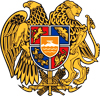 ՀԱՅԱՍՏԱՆԻ ՀԱՆՐԱՊԵՏՈՒԹՅՈՒՆ
ՍՅՈՒՆԻՔԻ ՄԱՐԶ
ԿԱՊԱՆ  ՀԱՄԱՅՆՔԻ  ԱՎԱԳԱՆԻ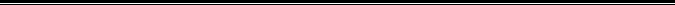 